学号：                  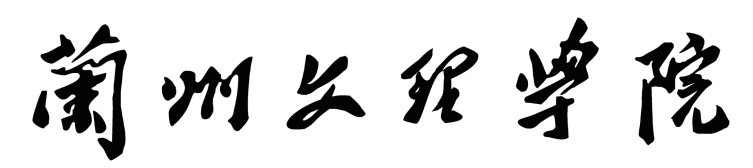 毕业设计 （ 20XX届本科）二○某某年某月学号：                  毕业论文（ 20XX届本科）二○某某年某月兰州文理学院本科毕业论文（设计）诚信声明本人郑重声明：所呈交的本科毕业论文（设计）《                》，是本人在指导老师的指导下，独立进行研究工作所取得的成果，成果不存在知识产权争议，除文中已经注明引用的内容外，论文（设计）中不含任何其他个人或集体已经发表或撰写过的作品成果。对本文的研究做出重要贡献的个人和集体均已在文中以明确方式标明。如本人的毕业论文（设计）涉及抄袭或剽窃等行为，本人愿承担由此而造成的一切后果及责任。                               作者签名：                                           二〇   年  月  日摘    要“摘要”是摘要部分的标题，不可省略。标题“摘要”选用模板中的样式所定义的“标题1”，再居中；或者手动设置成字体：黑体，居中，字号：小三，1.5倍行距，段前、段后0.5行。摘要是毕业论文（设计）的缩影，文字要简练、明确。内容要包括目的、方法、结果和结论。单位制一律换算成国际标准计量单位制，除特别情况外，数字一律用阿拉伯数码。文中不允许出现插图。重要的表格可以写入。摘要正文选用模板中的样式所定义的“正文”，每段落首行缩进2个汉字；或者手动设置成每段落首行缩进2个汉字，字体：宋体，字号：小四，行距：固定值 22磅，间距：前段、后段均为0行，取消网格对齐选项。篇幅以一页为限，字数为300字左右。摘要正文后，列出3-5个关键词。“关键词：”是关键词部分的引导，不可省略。关键词请尽量用《汉语主题词表》等词表提供的规范词。关键词与摘要之间空一行。关键词词间用分号间隔，冒号以前字体为黑体小四，以后为宋体小四，末尾不加标点。关键词：写作规范；排版格式；毕业设计（论文）The Subject of Undergraduate Graduation Project (Thesis) of Lanzhou University of Arts and ScienceAbstract外文摘要要求用英文书写，内容应与“中文摘要”对应。使用第三人称，最好采用现在时态编写。“Abstract”不可省略。标题“Abstract”选用模板中的样式所定义的“标题1”，再居中，加粗；或者手动设置成字体：Times New Roman，居中，加粗，字号：小三，多倍行距1.5倍行距，段前、段后0.5行。标题“Abstract”上方是论文的英文题目，字体：Times New Roman，居中，加粗，字号：小三，行距：固定值22磅，间距：前段、后段均为0行，取消网格对齐选项。与标题“Abstract”行之间空一行。Abstract正文选用设置成每段落首行缩进2字，字体：Times New Roman，字号：小四，行距：固定值 22磅，间距：前段、后段均为0行，取消网格对齐选项。Key words与Abstract之间空一行。Key words与中文“关键词”一致。词间用分号间隔，末尾不加标点，3-5个，Times New Roman，小四。Key Words：Write Criterion；Typeset Format；Graduation Project (Thesis)目    录1毕业论文（设计）内容说明1.1 字数要求对于毕业论文，理工科类正文部分字数不少于8000字，文管类正文字数不少于10000字，艺体类正文字数不少于6000字，毕业设计报告或说明书正文字数不少于5000字，外语专业正文不少于5000个外文单词。1.2 题目要求毕业论文（设计）的题目应力求简短、明确、有概括性，直接反映毕业设计预解决的问题和学科特点。题目长度一般不超过20个字，如确有必要，可用副标题的方式予以补充。1.3 毕业论文（设计）正文内容说明正文是毕业论文（设计报告）的主体，要着重反映本科生自己的工作，要突出新的见解，例如新思想、新观点、新规律、新研究方法、新结果等。包括绪论、本论、结论三个部分。绪论：亦称引言、序论、引论、导语，是论文（设计）主体部分的开端。主体是提出问题，让读者先了解论文（设计）的主体内容和对论文（设计）有一个总的认识；可以说明研究这一课题的动机、意义、背景、方法；也可说明论文（设计）在所属领域中所占的地位、议题的范围及其所要达到的目标；还可以对他人已有成果进行评价、发表自己的见解等。绪论写作的要求是提纲挚领、突出重点、言简意赅、开门见山、实事求是，篇幅不要太长。本论：本论是毕业论文（设计）的主体核心部分，这一部分，作者要对所研究的问题进行分析、论证、阐明自己的观点和主张，写作内容可因设计、研究课题内容不同而不同，一般可包括研究内容与方法、实验材料、实验结果与分析（讨论）等。在本部分要运用各方面的研究方法和实验结果，分析问题，论证观点，要求结构合理、层次清楚、重点突出、文字简练、通顺，无科学性错误。凡引用、转述、参考他人的成果或资料，均须注明出处。尽量反映出自己的科研能力和学术水平。结论：即总结，是论文（设计）最终的归纳总结，是作者在调查研究和理论分析的基础上，通过逻辑推理而得出的指导性、经验性的结果。从表达的内容来说，它不是正文各段小结的简单重复，而是作者在认识上更进一步的深化。结论的主要内容包括：论文研究结果说明了什么问题，设计实现了什么结果；对前人的有关研究做了哪些否定、修改，做了哪些补充、证实，有何发展；解决了什么理论和实际问题，论文（设计）研究的不足之处或遗留未解决的问题的关键点和方向等。结论应该准确精炼、鲜明完整、客观公正、实事求是。对于正文部分，由于专业要求不同，写作内容略有不同。此部分内容按照各二级学院针对不同专业制定的标准执行。2 正文格式说明正文要求论点正确，推理严谨，数据可靠，文字精练，条理分明，文字图表清晰整齐，计算单位采用国务院颁布的《统一公制计量单位中文名称方案》中规定和名称。各类单位、符号必须在论文中统一使用，外文字母必须注意大小写，正斜体。简化字采用正式公布过的，不能自造和误写。利用别人研究成果必须附加说明。引用前人材料必须引证原著文字。在行文上，要注意语句通顺，达到 “正确、准确、明确”的要求。2.1 毕业论文（设计报告）格式基本要求毕业论文（设计报告）格式基本要求：(1) 纸  型：A4纸，单面打印；(2) 页边距：上2.5cm，下2.5cm，左3cm、右2.5cm；(3) 页  眉：1.5cm，页脚：1.75cm，左侧装订；(4) 字  体：正文全部采用小四号宋体；(5) 行  距：固定值：22磅，段前、段后均为0，取消网格对齐选项。2.2 毕业论文（设计报告）页眉页脚的编排正文部分一律用阿拉伯数字连续编页码。页码应由正文首页开始，作为第1页。封面不编入页码。将摘要、Abstract、目录等前置部分用罗马数字单独编排页码。页码必须标注在每页页脚底部居中位置，宋体，小五。模板中已经将字体和字号要求自动设置为缺省值，只需双击页面中页眉位置，按要求将填写内容替换即可。2.3 毕业论文（设计报告）正文格式正文选用模板中的样式所定义的“正文”，每段落首行缩进2字；或者手动设置成每段落首行缩进2字，字体：宋体，字号：小四，行距：固定值 22磅，间距：前段、后段均为0行，取消网格对齐选项。正文部分除图、表、公式和章结尾处，其它地方不得有空行。模板中已经自动设置为缺省值。模板中的正文内容不具备自动调整格式的能力，如果要粘贴，请先粘贴在记事本编辑器中，再从记事本中拷贝，然后粘贴到正文中即可。或者使用手动设置，将粘贴内容的格式设置成要求的格式。2.4 章节标题格式(1) 一级标题（章标题）选用模板中的样式所定义的“标题1”，居左；或者手动设置成字体：黑体，居左，字号：小三，1.5倍行距，段前、段后0.5行。(2) 二级标题（节标题）选用模板中的样式所定义的“标题2”，居左；或者手动设置成字体：黑体，居左，字号：四号，1.5倍行距，段后为0，段前0.5行。(3) 三级标题选用模板中的样式所定义的“标题3”，居左；或者手动设置成字体：黑体，居左，字号：小四，1.5倍行距，段后、段后0.5行。正文的全部标题层次应整齐清晰，相同的层次应采用统一的字体表示。论文中的章、节、条、款各级标题：论文正文中各标题要突出重点、简明扼要，不得使用标点符号。标题中尽量不采用英文缩写词，对必须采用者，应使用本学科的通用缩写词。理科按“1、1.1、1.1.1、（1）、①” 安排段落标题编号，文科按“一、（一）1、（1）①”安排段落标题编号。论文正文的层次应根据实际需要而定。2.5 正文中的编号正文中的图、表、附注、公式一律采用阿拉伯数字分章编号。如图1-2，表2-3，附注4-5，式6-7等。如“图1-2”就是指本论文第1章的第2个图。文中参考文献采用阿拉伯数字根据全文统一编号，如文献[3]，文献[3,4]，文献[6-10]等，在正文中引用时用右上角标标出。附录中的图、表、附注、参考文献、公式另行编号，如图A1，表B2，附注B3，或文献[A3]。3 图表及公式的格式说明3.1 图的格式说明3.1.1 图的格式示例图在正文中的格式示例如图3-1所示。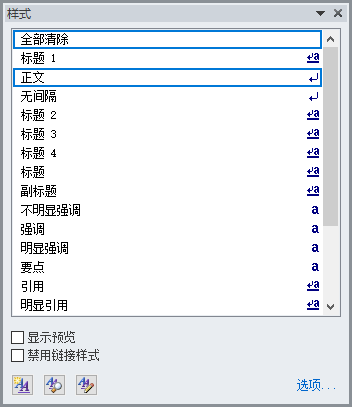 图3-1  样式图3-1显示了论文模板中所定义的样式选择方法。使用鼠标选择相应的样式，对应的文字格式就发生相应改变。3.1.2 图的格式描述(1) 图的绘制方法① 插图、照片应尽量通过扫描粘贴进本文。② 简单文字图可用WORD直接绘制。(2) 图的位置① 图居中排列。② 图与上文应留一行空格。③ 图中若有附注，一律用阿拉伯数字和右半圆括号按顺序编排，如注1），附注写在图的下方。(3) 图的版式① “设置图片格式”的“版式”为“上下型”或“嵌入型”，不得“浮于文字之上”。② 图的大小尽量以一页的页面为限，不要超限，一旦超限要加续图。(4) 图名的写法① 图名居中并位于图下，编号应分章编号，如图3-1、图3-2。②中文图名设置为宋体，五号，居中。③ 图及其名称要放在同一页中，不能跨接两页。④ 图内文字清晰、美观。3.2 表的格式说明3.2.1 表的格式示例表格：三线表三线表通常只有3条线，即顶线、底线和栏目线(见下表，注意：没有竖线)。、顶线和底线为粗线、栏目线为细线。当然，三线表并不一定只有3条线，必要时可加辅助线，但无论加多少条辅助线，仍称为三线表。三线表的组成要素包括：表序、表题、项目栏、表体、表注，见下图。表序      表                   题            表注图3-2  三线表样例表在正文中的常用格式如表3-2至表3-4所示，请参考使用。表3-2  二值图像上的集合运算表3.2.2 表的格式描述(1) 表的绘制方法表要用WORD绘制，不要粘贴。表3-3  产品销量表表3-4  正交因素水平表(2) 表的位置① 表格居中排列。② 表格与下文应留一行空格。③ 表中若有附注，一律用阿拉伯数字和右半圆括号按顺序编排，如注1），附注写在表的下方。(3) 表的版式表的大小尽量以一页的页面为限，不要超限，一旦超限要加续表。(4) 表名的写法① 表名应当在表的上方并且居中。编号应分章编号，如表3-1、表3-2。② 表名与上文留一空行。③ 表及其名称要放在同一页中，不能跨接两页。④ 表内文字全文统一，设置为宋体，五号。⑤ 中文表名设置为宋体，五号，且居中。3.3 公式的格式说明3.3.1 公式的格式示例由于一般的文献资料中所给出的载荷和抗力的统计参数主要为变异系数，为便于讨论，定义公式形式如下：                                         (3-1)其中，μR，μS分别为抗力和载荷效应的均值，……。文中引用某一公式时，应写成“由公式（3-1）可知…”。3.3.2 公式的格式描述(1) 公式缩进2个汉字。(2) 公式序号应按章编号，公式编号在行末列出，如(3-1)、(3-2)。(3) 公式位置：公式之间及上下文间设置半行间距或者6磅，作者可根据情况适当调整，以保证格式协调和美观。3.4 参考文献的格式说明3.4.1 参考文献在正文中引用的示例21世纪是智能科学的时代，随着智能科学研究不断进步和机器智能水平不断提升，未来智能机器将在大部分领域代替人们工作[1]。虽然智能机器的发展可以为人们提供便利的服务、帮助提高工作效率和解决复杂工况下的难题等，但同时也会带来许多伦理道德问题[2-4]，这些伦理问题能否得到解决是未来智能机器普及应用的关键。3.4.2 参考文献在正文中引用的书写格式引用的文献在正文中用方括号和阿拉伯数字按顺序以右上角标形式标注在引用处。3.4.3 参考文献的书写格式(1) 参考文献按照在正文中引用的顺序进行编码。(2) 作者一律姓前名后(外文作者名应缩写)，作者间用“,”间隔。作者少于3人应全部写出，3人以上只列出前3人，后加“等”或“et al”。(3) 标题“参考文献”选用模板中的样式所定义的“标题1”，再居中；或者手动设置成字体：黑体，居中，字号：小三，1.5倍行距，段前、段后0.5行。(4) 参考文献正文设置成字体：宋体，居左，字号：五号，多倍行距1.25行，段后、段前均为0。(5) 按照引用的文献类型不同使用不同的表示方法。常见参考文献写法：参考文献内容必须清楚全面，标点使用正确，末尾有“．”；文献名后用符号：专著[M]、杂志[J]、报纸[N]、学位论文[D]、论文集[C]、报告[R]、标准[S]、专利[P]、数据库[DB]、计算机程序[CP]、电子公告[EB]。以下为常用著录格式范例：①（图书）专著著录格式：[序号]作者姓名．论著名称[M]．出版地：出版社，出版年：起止页码．如：[1]冯忠良．结构化与定向化教学心理学原理[M]．北京：北京师范大学出版社，1998．②期刊（杂志）：[序号]作者姓名（3人以下要全部著名，以上用“等”）．论文题名[J]．期刊名，年，卷号（期号）：起止页码．如：[2]高曙明.自动特征识别技术综述［J］.计算机学报，1998，21（3）：281-288.③论文集：[序号]作者姓名．论文集名[C]．出版地：出版社，出版年：起止页码．如：[3]王承绪，徐辉．发展战略：经费、教学科研、质量—中英高等教育学术讨论会论文集［C］．杭州：杭州大学出版社，1993：74-77．④学位论文：[序号]作者姓名．论文题名[D]．保存地点：保存单位，年份．如：[4]邓海英．隐蔽型结构共性数学问题解决迁移研究[D] ．长沙：湖南师范大学，2006．⑤报纸：[序号]作者姓名．文章题目[N]．报纸名称．出版日期．（年.月.日）如：[5]李劲松．21世纪的光电子产生［N］．科学时报．(2001.02.19)⑥专利：[序号]专利申请者．专利题名[P]．国别，专利号．出版日期．（年.月.日）如：[6]姜锡洲.一种温热外敷药制备方案[P].中国,88105607.(1989.07.26)⑦电子文献书写示范[序号]作者.电子文献题名.出版者或网址，发表时间．如：[7]周济.以素质教育为主题着力完成普及发展提高三大任务.教育部网：http://www.moe.edu.cn/，2005.11.30．3.4.4 参考文献的书写格式示例    参考文献书写示例请见“参考文献”部分。3.5 规范表达注意事项3.5.1 名词术语应使用全国自然科学名词审定委员会审定的自然科学名词术语；应按有关的标准或规定使用工程技术名词术语；应使用公认共知的尚无标准或规定的名词术语。作者自拟的名词术语，在文中第一次出现时，须加注说明。表示同一概念或概念组合的名词术语，全文中要前后一致。外国人名可使用原文，不必译出。一般的机关、团体、学校、研究机构和企业等的名称，在论文中第一次出现时必须写全称。3.5.2 数字数字的使用必须符合新的国家标准GB/T15835-1995《出版物上数字用法的规定》。3.5.3 外文字母文中出现的易混淆的字母、符号以及上下标等，必须打印清楚或缮写工整。要严格区分外文字母的文种、大小写、正斜体和黑白体等，必要时用铅笔注明，尤其注意上下标字母的大小写、正斜体。(1) 斜体斜体外文字母用于表示量的符号，主要用于下列场合：① 变量符号、变动附标及函数。② 用字母表示的数及代表点、线、面、体和图形的字母。③ 特征数符号，如Re(雷诺数)、Fo(傅里叶数)、Al(阿尔芬数)等。④ 在特定场合中视为常数的参数。⑤ 矢量、矩阵用黑体斜体。(2) 正体正体外文字母用于表示名称及与其有关的代号，主要用于下列场合：① 有定义的已知函数(例如sin, exp, ln等)。② 其值不变的数学常数(例如e=2.718 281 8…)及已定义的算子。③ 法定计量单位、词头和量纲符号。④ 数学符号。⑤ 化学元素符号。⑥ 机具、仪器、设备和产品等的型号、代号及材料牌号。⑦ 硬度符号。⑧ 不表示量的外文缩写字。⑨ 表示序号的拉丁字母。⑩ 量符号中为区别其它量而加的具有特定含义的非量符号下角标。3.5.4 量和单位文中涉及的量和单位一律采用新的国家标准GB3100~3102-93《量和单位》。3.5.5 标点符号标点符号的使用必须符合新的国家标准GB/T15834-1995《标点符号用法》4 论文装订注意事项4.1毕业论文（设计报告）毕业论文（设计报告）应装订成册，内容包括：封面（题目、学生姓名、指导教师、评阅教师等）；中、英文内容摘要；正文目录（含页码）；正文（计算说明书、研究内容、技术经济分析、结论等）；参考文献；附录（图纸、调研报告等）；致谢。4.2 装订规范要求毕业论文（设计）文本按下列次序装订成册：论文封面；兰州文理学院本科生毕业论文（设计）诚信申明；中英文摘要及关键词；论文目录；正文；参考文献；致谢；附录；封底。毕业论文（设计）封面用A4 大小蓝色压纹纸装订，其余一律用 A4 大小的纸张打印。毕业论文（设计）文本按下列次序装订，每生一册： 论文封面---兰州文理学院本科生毕业论文（设计）诚信申明---中英文摘要及关键词---论文目录---正文---参考文献---致谢---附录---封底。附录部分：包括某些重要的原始数据、译文及原文影印件、数学推导、计算程序、统计表等与毕业论文等资料装入资料袋上交学院。结    论结论是整篇毕业论文（设计）的归宿，是经过分析、推理、判断、归纳的过程而形成的总观点。结论必须完整、准确、鲜明、并尽量突出与前人不同的新见解。书写格式说明：标题“结论”选用模板中的样式所定义的“标题1”，再居中；或者手动设置成字体：黑体，居中，字号：小三，1.5倍行距，段前、段后0.5行。结论正文选用模板中的样式所定义的“正文”，每段落首行缩进2字；或者手动设置成每段落首行缩进2字，字体：宋体，字号：小四，行距：固定值 22磅，间距：前段、后段均为0行。参 考 文 献标题“参考文献”不可省略，选用模板中的样式所定义的“标题1”，然后居中，或者手动设置成字体：黑体，居中，字号：小三，1.5倍行距，段前、段后0.5行。参考文献内容设置成字体：宋体，居中，字号：五号，多倍行距1.25，段前、段后均为0，取消网格对齐选项。参考文献的著录，按论文中引用顺序排列。参考文献数量不少于15篇，理工科类外文文献不少于2篇，外语类外文文献不少于7篇。示例如下：[1] 冯忠良．结构化与定向化教学心理学原理[M]．北京：北京师范大学出版社，1998．[2] 高曙明.自动特征识别技术综述[J]．计算机学报,1998,21(3):281-288.[3] 王承绪，徐辉．发展战略：经费、教学科研、质量—中英高等教育学术讨论会论文集［C］．杭州：杭州大学出版社，1993：74-77．[4] 邓海英．隐蔽型结构共性数学问题解决迁移研究[D] ．长沙：湖南师范大学，2006．[5] 李劲松．21世纪的光电子产生［N］．科学时报．(2001.02.19).[6] 姜锡洲.一种温热外敷药制备方案[P].中国,88105607.(1989.07.26).[7]周济.以素质教育为主题着力完成普及发展提高三大任务.教育部网：http://www.moe.edu.cn/，2005.11.30．[8]张波,张焕春,经亚枝,等.一种采用数学形态学方法的姿态指示器填充算法[J].南京航空航天大学学报,2003, 35(2):152-156.[9]张涌逸.《数据结构》互动式教学探讨[J].电脑知识与技术, 2016(20):199-199.[10]袁霄,王丽萍.基于MeanShift算法的运动人体跟踪[J].计算机工程与科学,2018,30(4):46-49.[11]彭勃兴.图像序列跟踪中的遮挡问题研究[D].西安:西安电子科技大学,2014.[12]何宁，倪湾，陈洋，等.一株乳酸明串珠菌的鉴定及抑菌培养基配方优化[J].食品工业科技，2018，39(22):133-137.[13] Blanco Massani M，Morando P J，Vignolo G M,et al. Characterization of a multilayer film activated with lactobacillus curvatus CRL705 bacteriocins[J].Journal of the Science of Food and Agriculture，2012，92(6):1318-1323.[14]王艳红.基于OpenCV的运动目标检测与跟踪算法的研究[D].杭州:杭州电子科技大学,2014.[15]嵌入式智能移动视频监控系统的设计与研究[D].南昌:南昌大学,2015.致    谢毕业论文（设计报告）中不得书写与毕业论文（设计）工作无关的人和事，对导师的致谢要实事求是。对其他在本研究工作中提出建议和给予帮助的老师和同学，应在论文中做明确的说明并表示谢意。这部分内容不可省略。书写格式说明：标题“致谢”选用模板中的样式所定义的“标题1”，再居中；或者手动设置成字体：黑体，居中，字号：小三，1.5倍行距，段前、段后0.5行。致谢正文选用模板中的样式所定义的“正文”，每段落首行缩进2字；或者手动设置成每段落首行缩进2字，字体：宋体，字号：小四，行距：固定值22磅，间距：前段、后段均为0行。附录A 附录内容名称（调研报告）以下内容可放在附录之内：(1) 正文内过于冗长的公式推导；(2) 方便他人阅读所需的辅助性数学工具或表格；(3) 重复性数据和图表；(4) 论文使用的主要符号的意义和单位；(5) 程序说明和程序全文；(6) 调研报告。这部分内容可省略。如果省略，删掉此页。书写格式说明：标题“附录A 附录内容名称”选用模板中的样式所定义的“标题1”，再居中；或者手动设置成字体：黑体，居中，字号：小三，1.5倍行距，段后11磅，段前为0。附录正文选用模板中的样式所定义的“正文”，每段落首行缩进2字；或者手动设置成每段落首行缩进2字，字体：宋体，字号：小四，行距：固定值22磅，间距：前段、后段均为0行。题    目：学    院：专    业：作者姓名：指导教师：            职    称：完成日期： 题    目：学    院：专    业：作者姓名：指导教师：            职    称：完成日期： 顶线项目栏栏目线表身底线集合运算二值图像的运算名称A∩BA&B与A∪BA|B或Ac~A非A-BA&~B差年度产品产量销量产值2012洗衣机350030003002012空调250020002002013洗衣机380032003002013空调26002200200因素水平水平水平因素A 培养时间B 不同碳源C 初始pH118葡萄糖5224蔗糖6336低聚果糖7